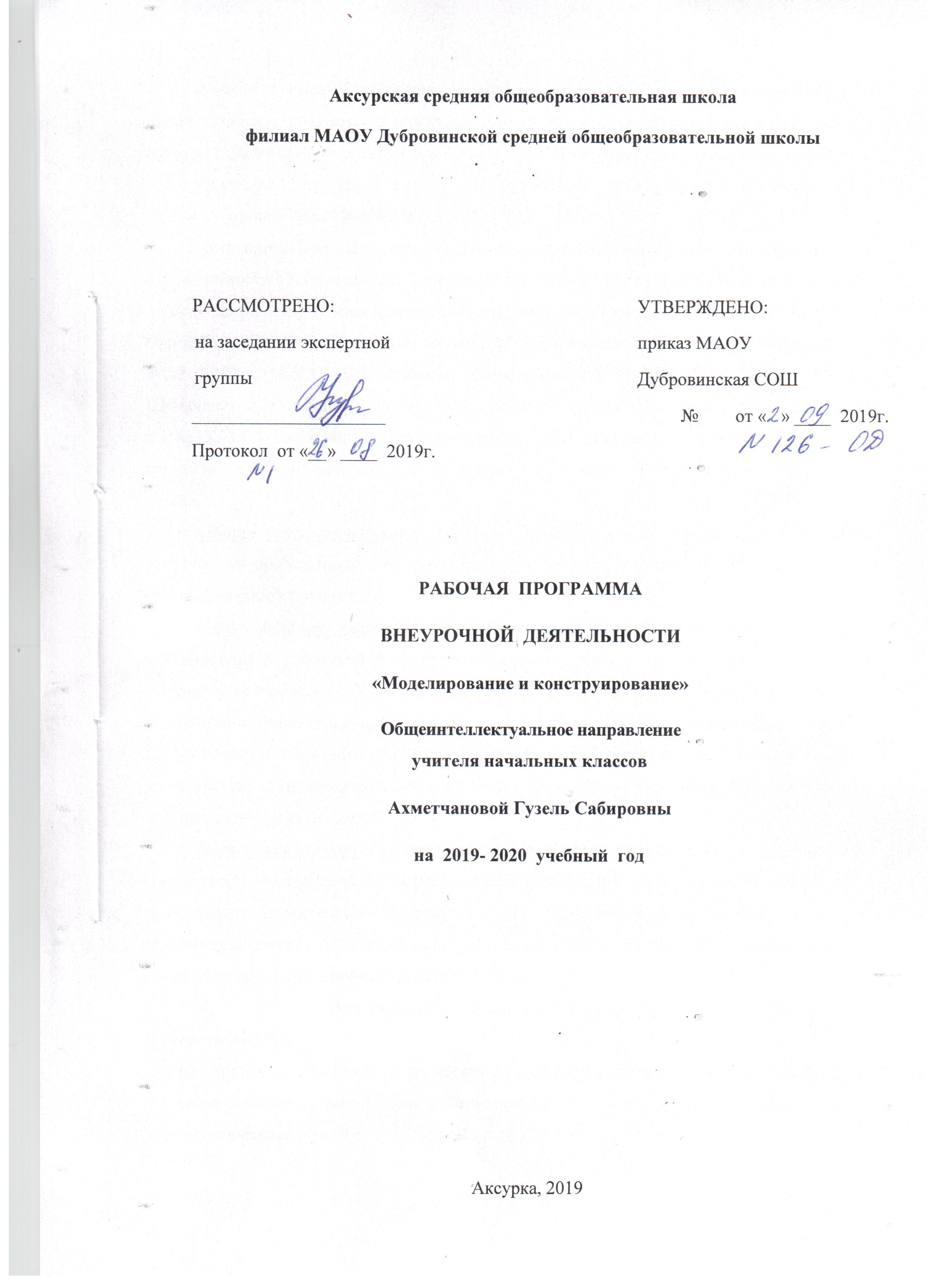 Данная программа разработана на основе дидактических, методических материалов и компьютерных программ, а также собственного опыта по обучению учащихся 7-10 лет основам LEGO-конструирования и робототехники. Программа курса рассчитана на два года – с начинающего уровня и до момента готовности обучающихся к изучению более сложного языка программирования роботов.Дополнительная общеобразовательная общеразвивающая программа технической направленности «Робототехника LegoWeDo 2.0» (далее - Программа) поможет поддержать детскую инициативу в освоении интересного увлекательного мира технического прогресса. Программа разработана с учётом «Закона об образовании в Российской Федерации» от 29.12. 2012 г. №273 - ФЗ, письмом Минобрнауки РФ от 11.12.2006 № 06 -1844 «О Примерных требованиях к программам дополнительного образования детей», СанПиН 2.4.4.3172-14 «Санитарно-эпидемиологические требования к устройству, содержанию и организации режима работы образовательных организаций дополнительного образования детей».Общая цель программы: развитие технического творчества и формирование технической профессиональной ориентации у учащихся младшего школьного возраста средствами робототехники.Цель первого года обучения: содействие развитию у учащихся навыков деятельностных компетенций через погружение в работу кружка; научить учащихся законам моделирования, программирования и тестирования LEGO-роботов, путем создания команды, в которой каждый ребёнок является лидером; саморазвитие и развитие личности каждого ребёнка в процессе освоения мира через его собственную творческую предметную деятельность; введение учащихся в сложную среду конструирования с использованием информационных технологий.Цель второго года: создание условий для развития у кружковцев коммуникативных компетенций посредством расширения социальных связей, создание ситуации успеха в роли члена коллектива и развитие навыков технической деятельности, работы со специализированным оборудованием, подготовка к свободному, осознанному выбору направления будущей профессиональной деятельности.Планируемые результаты изучения курса.Личностные УУДСамостоятельно определять и высказывать самые простые общие для всех людей правила поведения при общении и сотрудничестве (этические нормы общения и сотрудничества).В самостоятельно созданных ситуациях общения и сотрудничества, опираясь на общие для всех простые правила поведения, делать выбор, какой поступок совершить. Средством достижения этих результатов служат задания, нацеленные на 2-ю линию развития – умение определять свое отношение к миру.Регулятивные УУДСамостоятельно формулировать цели занятия после предварительного обсуждения.Учиться совместно с учителем обнаруживать и формулировать проблему.Составлять план решения проблемы (задачи) совместно с учителем.Работая по плану, сверять свои действия с целью и, при необходимости, исправлять ошибки с помощью учителя.Познавательные УУДОриентироваться в своей системе знаний: самостоятельно предполагать, какая информация нужна для решения задачи в один шаг.Перерабатывать полученную информацию: сравнивать и группировать факты и явления; определять причины явлений, событий.Перерабатывать полученную информацию: делать выводы на основе обобщения знаний.Преобразовывать информацию из одной формы в другую :представлять информацию в виде текста, таблицы, схемы.Средством формирования этих действий служат задания, нацеленные на 1-ю линию развития – умение объяснять мир.Коммуникативные УУДДонести свою позицию до других: высказывать свою точку зрения и пытаться её обосновать, приводя аргументы.Слушать других, пытаться принимать другую точку зрения, быть готовым изменить свою точку зрения.Договариваться с людьми: выполняя различные роли в группе, сотрудничать в совместном решении проблемы (задачи).Учиться уважительно относиться к позиции другого, пытаться договариваться.Средством формирования этих действий служит работа в малых группах.СОДЕРЖАНИЕ  УЧЕБНОГО  ПЛАНА  1  ГОД  ОБУЧЕНИЯРаздел 1. Вводное занятие. (1 час)Теория:Инструктаж по технике безопасности. Задачи кружка на новый учебный год. Обсуждение программ и планов. Организационные вопросы. Режим работы группы.Раздел 2. Обзор набора LegoWeDo 2.0 (1 часа)Теория: Знакомство с компонентами конструктора LegoWeDo 2.0.Практика:Конструирование по замыслу.Раздел 3. Программное обеспечение LegoWeDo 2.0 (2 часа)Теория:Знакомство со средой программирования (блоки, палитра, пиктограммы, связь блоков программы с конструктором).Практика: Конструирование по замыслу. Составление программ.Раздел 4. Работа над проектом «Механические конструкции»(12 часов)Теория: Измерения, расчеты, программирование модели. Решение задач.Практика: Сборка конструкций: «Валли»; «Датчик перемещения Валли»; «Датчик наклона Валли»; «Совместная работа». Сборка конструкции «Болгарка»; «Датчик перемещения и датчик наклона «Болгарка». Сборка конструкции «Дрель»; «Датчик перемещения «Дрель»; «Датчик наклона «Дрель». Сборка конструкции «Пилорама»; «Датчик перемещения и датчик наклона «Пилорама». Сборка конструкции «Автобот»; «Датчик перемещения «Автобот»; «Датчик наклона «Автобот». Сборка конструкции «Робот-наблюдатель»; «Датчик перемещения «Робот наблюдатель». Сборка конструкции «Миниробот»; «Датчик перемещения «Миниробот», «Датчик наклона «Миниробот». Конструирование модели по схеме. Практическая работа. Конструирование по замыслу. Программирование.Раздел 5. Работа над проектом «Транспорт» (12 часов)Теория: Измерения, расчеты, программирование модели. Решение задач.Практика: Сборка конструкций:«Робот-трактор», «Датчик наклона «Робот-трактор»; «Грузовик», «Датчик перемещения «Грузовик», «Датчик наклона «Грузовик»; «Вертолет», «Датчик перемещения «Вертолет», «Датчик наклона «Вертолет»; «Гончая машина», «Датчик перемещения «Гончая машина», «Датчик наклона «Гончая машина»; Конструирование модели по схеме. Практическая работа. Конструирование по замыслу. Программирование.Раздел 1. Работа над проектом «Мир живой природы» (12 часов)Теория:Измерения, расчеты, программирование модели. Решение задач.Практика: Сборка конструкций:«Обезьяна», «Датчик перемещения «Обезьяна», «Датчик наклона «Обезьяна»; «Олень с упряжкой», «Датчик перемещения «Олень с упряжкой», «Датчик наклона «Олень с упряжкой»; «Крокодил», «Датчик перемещения «Крокодил», «Датчик наклона «Крокодил»; «Павлин», «Датчик перемещения «Павлин», «Датчик наклона «Павлин»; «Кузнечик-1.0», «Датчик перемещения «Кузнечик-1.0», «Датчик наклона «Кузнечик-1.0»; «Кузнечик-2.0», «Датчик перемещения «Кузнечик-2.0», «Датчик наклона «Кузнечик-2.0». Сборка конструкций, изученных ранее (по выбору обучающихся). Соревнование команд. Создание новых программ для выбранных моделей. Сборка конструкции Конструирование модели по схеме.Практическая работ. Конструирование по замыслу.Раздел 1. Итоговая работа.(1 час)Теория: Программирование. Презентация.Практика: Конструирование модели по замыслу.СОДЕРЖАНИЕ  УЧЕБНОГО  ПЛАНА  2  ГОД  ОБУЧЕНИЯРаздел 1. Вводное занятие. (1 час)Теория:Инструктаж по технике безопасности. Задачи кружка на новый учебный год. Обсуждение программ и планов. Организационные вопросы. Режим работы группы.Раздел 2. Обзор набора LegoWeDo 2.0 (1 час)Теория:Повторение и закрепление знаний о компонентах конструктора LegoWeDo 2.0.Практика: Конструирование по замыслу.Раздел 3. Программное обеспечение LegoWeDo 2.0(2 часа)Теория:Повторение и закрепление знаний о среде программирования (блоки, палитра, пиктограммы, связь блоков программы с конструктором).Практика:Конструирование по замыслу. Составление программ.Раздел 4. Работа над проектом «Механические конструкции» (12 часов)Теория:Измерения, расчеты, программирование модели. Решение задач.Практика:Сборка конструкций: «Подъемный кран», «Датчик перемещения «Подъемный кран», «Датчик наклона «Подъемный кран»; «Мельница», «Датчик перемещения «Мельница», «Датчик наклона «Мельница»; «Качели», «Датчик перемещения «Качели», «Датчик наклона «Качели»; «Веселая карусель», «Датчик перемещения «Веселая карусель», «Датчик наклона «Веселая карусель»; «Аттракцион «Колесо обозрения», «Датчик перемещения «Аттракцион «Колесо обозрения»; «Механический молоток», «Датчик перемещения, датчик наклона «Механический молоток»; «Радар», «Датчик перемещения и наклона «Радар».Сборка моделей по замыслу с использованием датчиков перемещения и наклона. Создание новых программ для выбранных моделей. Конструирование модели по схеме. Измерения, расчеты, программирование модели. Решение задач.Раздел 5. Работа над проектом «Транспорт» (12 часов)Теория:Измерения, расчеты, программирование модели. Решение задач.Практика:Сборка конструкций: «Подметально-уборочная машина», «Датчик перемещения «Подметально-уборочная машина», «Датчик наклона «Подметально-уборочная машина»; «Снегоочиститель», «Датчик перемещения «Снегоочиститель», «Датчик наклона «Снегоочиститель»; «Катер», «Датчик перемещения «Катер», «Датчик наклона «Катер»; «Самолет», «Датчик перемещения «Самолет», «Датчик наклона «Самолет». Конструирование модели. Соревнование команд. Создание моделей и написание новых программ для них.Раздел 6. Работа над проектом «Мир живой природы» (12 часов)Теория:Измерения, расчеты, программирование модели. Решение задач.Практика:Сборка конструкций: «Пеликан», «Датчик перемещения «Пеликан», «Датчик наклона «Пеликан»; «Собака», «Датчик перемещения «Собака», «Датчик наклона «Собака»; «Лягушка», «Датчик перемещения «Лягушка», «Датчик наклона «Лягушка»; «Дракон», «Датчик перемещения «Дракон», «Датчик наклона «Дракон»; «Цветок-мухоловка», «Датчик перемещения «Цветок-мухоловка», «Датчик наклона «Цветок-мухоловка»; «Лев», «Датчик перемещения «Лев», «Датчик наклона «Лев».Конструирование модели. Сборка моделей по замыслу с использованием датчиков перемещения и наклона. Создание новых программ для выбранных моделей.Практическая работ. Решение задач. Соревнование команд.Раздел 7. Итоговая работа. (1 час)Теория:Программирование. Презентация.Практика: Конструирование модели по замыслу.КАЛЕНДАРНЫЙ  УЧЕБНЫЙ  ГРАФИК  1  ГОД  ОБУЧЕНИЯКАЛЕНДАРНЫЙ  УЧЕБНЫЙ  ГРАФИК  2  ГОД  ОБУЧЕНИЯ№п/пТема занятияКол-вочасДатаВводное занятие.1---Инструктаж по технике безопасности. Задачи кружка на новый учебный год. Обсуждение программ и планов. Организационные вопросы. Режим работы группы.1Обзор набора LegoWeDo 2.01--- Знакомство с компонентами конструктора LegoWeDo 2.0. Конструирование по замыслу.1Программное обеспечение Lego WeDo2.02--- Знакомство со средой программирования (блоки, палитра, пиктограммы, связь блоков программы с конструктором).1 Конструирование по замыслу. Составление программ.1Работа над проектом «Механические конструкции»12---Сборка конструкции «Валли». Конструирование модели по схеме. Измерения, расчеты, программирование модели. Решение задач.1 Сборка конструкции «Датчик перемещения Валли». Конструирование модели. Измерения, расчеты, программирование модели. Решение задач.1Сборка конструкции «Болгарка». Конструирование модели по схеме. Измерения, расчеты, программирование модели. Решение задач.1Сборка конструкции «Датчик перемещения и датчик наклона «Болгарка». Конструирование модели. Измерения, расчеты, программирование модели. Решение задач.1Сборка конструкции «Дрель». Конструирование модели по схеме. Измерения, расчеты, программирование модели. Решение задач.1Сборка конструкции «Датчик перемещения «Дрель». Конструирование модели. Измерения, расчеты, программирование модели. Решение задач.1Сборка конструкции «Пилорама». Конструирование модели по схеме. Измерения, расчеты, программирование модели. Решение задач.1Сборка конструкции «Датчик перемещения и датчик наклона «Пилорама». Конструирование модели. Измерения, расчеты, программирование модели. Решение задач.1Сборка конструкции «Автобот». Конструирование модели по схеме. Измерения, расчеты, программирование модели. Решение задач.1Сборка конструкции «Датчик перемещения «Автобот». Конструирование модели. Измерения, расчеты, программирование модели. Решение задач.1Сборка конструкции «Робот-наблюдатель». Конструирование модели по схеме. Измерения, расчеты, программирование модели. Решение задач.1Сборка конструкции «Датчик перемещения «Робот наблюдатель». Конструирование модели. Измерения, расчеты, программирование модели. Решение задач.1Работа над проектом «Транспорт»12---Сборка конструкции «Робот-трактор». Конструирование модели по схеме. Измерения, расчеты, программирование модели. Решение задач.1Сборка конструкции «Датчик перемещения «Робот-трактор». Конструирование модели. Измерения, расчеты, программирование модели. Решение задач.1Сборка конструкции «Грузовик». Конструирование модели по схеме. Измерения, расчеты, программирование модели. Решение задач.1Сборка конструкции «Датчик перемещения «Грузовик». Конструирование модели. Измерения, расчеты, программирование модели. Решение задач.1Сборка конструкции «Вертолет». Конструирование модели по схеме. Измерения, расчеты, программирование модели. Решение задач.1Сборка конструкции «Датчик перемещения «Вертолет». Конструирование модели. Измерения, расчеты, программирование модели. Решение задач.1Сборка конструкции «Датчик наклона «Вертолет». Конструирование модели. Измерения, расчеты, программирование модели. Решение задач.1Практическая работа. Конструирование по замыслу. Программирование. 1Сборка конструкции «Гончая машина». Конструирование модели по схеме. Измерения, расчеты, программирование модели. Решение задач.1Сборка конструкции «Датчик перемещения «Гончая машина». Конструирование модели. Измерения, расчеты, программирование модели. Решение задач.1Сборка конструкции «Датчик наклона «Гончая машина». Конструирование модели. Измерения, расчеты, программирование модели. Решение задач.1Соревнование команд. Создание новых программ для выбранных моделей.1Работа над проектом «Животный мир»12---Сборка конструкции «Обезьяна». Конструирование модели по схеме. Измерения, расчеты, программирование модели. Решение задач.1Сборка конструкции «Датчик перемещения «Обезьяна». Конструирование модели. Измерения, расчеты, программирование модели. Решение задач.1Сборка конструкции «Олень с упряжкой». Конструирование модели по схеме. Измерения, расчеты, программирование модели. Решение задач.1Сборка конструкции «Датчик перемещения «Олень с упряжкой». Конструирование модели. Измерения, расчеты, программирование модели. Решение задач.1Сборка конструкции «Крокодил». Конструирование модели по схеме. Измерения, расчеты, программирование модели. Решение задач.1Сборка конструкции «Датчик перемещения «Крокодил». Конструирование модели. Измерения, расчеты, программирование модели. Решение задач.1Сборка конструкции «Павлин». Конструирование модели по схеме. Измерения, расчеты, программирование модели. Решение задач.1Сборка конструкции «Датчик перемещения «Павлин». Конструирование модели. Измерения, расчеты, программирование модели. Решение задач.1Сборка конструкции «Кузнечик - 1.0». Конструирование модели по схеме. Измерения, расчеты, программирование модели. Решение задач.1Сборка конструкции «Датчик перемещения «Кузнечик - 1.0». Конструирование модели. Измерения, расчеты, программирование модели. Решение задач.1Сборка конструкций, изученных ранее (по выбору обучающихся). Соревнование команд. Создание новых программ для выбранных моделей.1 Соревнование команд. Создание новых программ.1Итоговая работа1---Конструирование модели по замыслу. Программирование. Презентация.1№п/пТема занятияКол-вочасДатаВводное занятие.1---Инструктаж по технике безопасности. Задачи кружка на новый учебный год. Обсуждение программ и планов. Организационные вопросы. Режим работы группы.1Обзор набора LegoWeDo 2.01---Повторение и закрепление знаний о компонентах конструктора LegoWeDo 2.0. Конструирование по замыслу.1Программное обеспечение Lego WeDo2.02---Повторение и закрепление знаний о среде программирования (блоки, палитра, пиктограммы, связь блоков программы с конструктором).1Конструирование по замыслу. Составление программ.1Работа над проектом «Механические конструкции»12---Сборка конструкции «Подъемный кран». Конструирование модели по схеме. Измерения, расчеты, программирование модели. Решение задач. 1Сборка конструкции «Датчик наклона «Подъемный кран». Конструирование модели. Измерения, расчеты, программирование модели. Решение задач.1Сборка конструкции «Мельница». Конструирование модели по схеме. Измерения, расчеты, программирование модели. Решение задач.1Сборка конструкции «Датчик перемещения «Мельница». Конструирование модели. Измерения, расчеты, программирование модели. Решение задач.1Сборка конструкции «Качели». Конструирование модели по схеме. Измерения, расчеты, программирование модели. Решение задач.1Сборка конструкции «Датчик перемещения «Качели». Конструирование модели. Измерения, расчеты, программирование модели. Решение задач.1Сборка конструкции «Веселая карусель». Конструирование модели по схеме. Измерения, расчеты, программирование модели. Решение задач.1Сборка конструкции «Датчик перемещения «Веселая карусель». Конструирование модели. Измерения, расчеты, программирование модели. Решение задач.1Сборка конструкции «Аттракцион «Колесо обозрения». Конструирование модели по схеме. Измерения, расчеты, программирование модели. Решение задач.1Сборка конструкции «Датчик перемещения «Аттракцион «Колесо обозрения». Конструирование модели. Измерения, расчеты, программирование модели. Решение задач.1Сборка конструкции «Радар». Конструирование модели по схеме. Измерения, расчеты, программирование модели. Решение задач.1Сборка конструкции «Датчик перемещения и наклона «Радар». Конструирование модели. Измерения, расчеты, программирование модели. Решение задач.1Работа над проектом «Транспорт»12---Сборка конструкции «Подметально-уборочная машина». Конструирование модели по схеме. Измерения, расчеты, программирование модели. Решение задач.1Сборка конструкции «Датчик перемещения «Подметально-уборочная машина». Конструирование модели. Измерения, расчеты, программирование модели. Решение задач.1Сборка конструкции «Снегоочиститель». Конструирование модели по схеме. Измерения, расчеты, программирование модели. Решение задач.1Сборка конструкции «Датчик перемещения «Снегоочиститель». Конструирование модели. Измерения, расчеты, программирование модели. Решение задач.1Сборка конструкции «Катер». Конструирование модели по схеме. Измерения, расчеты, программирование модели. Решение задач.1Сборка конструкции «Датчик перемещения «Катер». Конструирование модели. Измерения, расчеты, программирование модели. Решение задач.1Сборка конструкции «Датчик наклона «Катер». Конструирование модели. Измерения, расчеты, программирование модели.1Соревнование команд. Создание моделей и написание новых программ для них.1Сборка конструкции «Самолет». Конструирование модели по схеме. Измерения, расчеты, программирование модели. Решение задач.1Сборка конструкции «Датчик перемещения «Самолет». Конструирование модели. Измерения, расчеты, программирование модели. Решение задач.1Сборка конструкции «Датчик наклона «Самолет». Конструирование модели. Измерения, расчеты, программирование модели. Решение задач.1Соревнование команд. Создание моделей и написание новых программ для них.1Работа над проектом «Мир живой природы»12---Сборка конструкции «Пеликан». Конструирование модели. Измерения, расчеты, программирование модели. Решение задач.1Сборка конструкции «Датчик перемещения «Пеликан». Конструирование модели. Измерения, расчеты, программирование модели. Решение задач.1Сборка конструкции «Собака». Конструирование модели по схеме. Измерения, расчеты, программирование модели. Решение задач.1Сборка конструкции «Датчик перемещения «Собака». Конструирование модели. Измерения, расчеты, программирование модели. Решение задач.1Сборка конструкции «Лягушка». Конструирование модели по схеме. Измерения, расчеты, программирование модели. Решение задач.1Сборка конструкции «Датчик перемещения «Лягушка». Конструирование модели. Измерения, расчеты, программирование модели. Решение задач.1Сборка конструкции «Дракон». Конструирование модели оп схеме. Измерения, расчеты, программирование модели. Работа по схеме.1Сборка конструкции «Датчик перемещения «Дракон». Конструирование модели. Измерения, расчеты, программирование модели. Решение задач.1Сборка конструкции «Цветок-мухоловка». Конструирование модели. Измерения, расчеты, программирование модели. Решение задач.1Сборка конструкции «Датчик перемещения «Цветок-мухоловка». Конструирование модели. Измерения, расчеты, программирование модели. Решение задач.1Сборка конструкции «Датчик перемещения «Лев». Конструирование модели. Измерения, расчеты, программирование модели. Решение задач.1Сборка конструкции «Датчик наклона «Лев». Конструирование модели. Измерения, расчеты, программирование модели. Решение задача.1Итоговая работа.1---Конструирование модели по замыслу. Программирование. Презентация.1